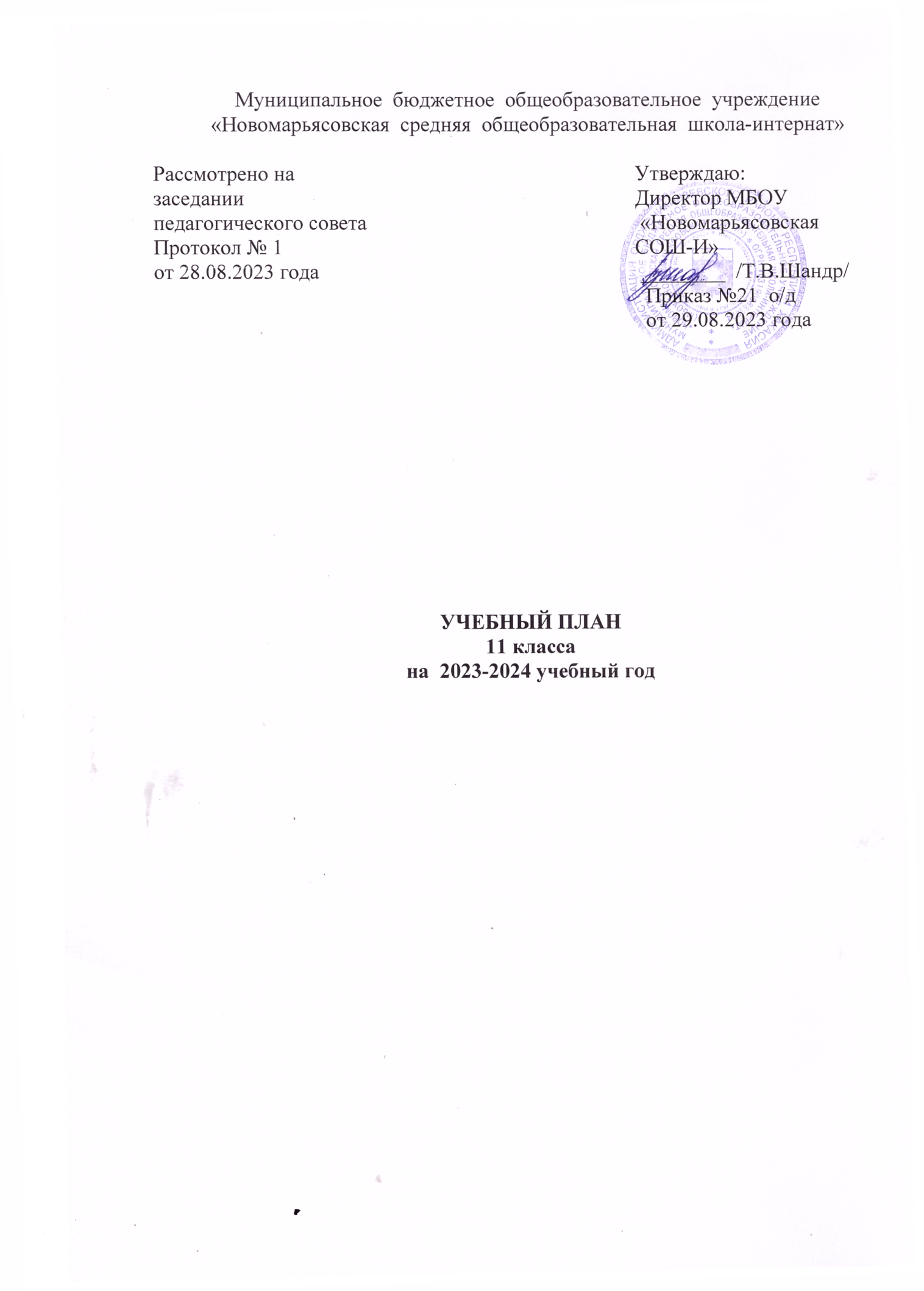                        Пояснительная  записка к учебному плану на 2023-2024 уч. год11 классаУчебный  план  направлен  на  реализацию  следующих  целей: обеспечение  общего   образования  для  каждого  учащегося  на  уровне  требований  государственного   стандарта; формирование  общеучебных  умений  и  навыков  на  уровне, достаточном  для  продолжения  образования  и  самообразования; создание  условий - для  развития  учащихся  школы  в  соответствии  с  их  индивидуальными  способностями  и  для  сохранения  и  укрепления  их  физического; психического  и  социального  здоровья.Учебный  план  является  нормативным  документом  образовательного  учреждения.Учебный  план 11класса МБОУ  «Новомарьясовская  средняя  общеобразовательная  школа-интернат»  разработан  в  соответствии  со  следующими  документами:- Закон  об  образовании  РФ  от  29.12.12 №273 п.22,23 ст.2,п.1-3,5ч.1 ст.34, ч.10 ст.66.- Постановление  Главного  государственного  санитарного  врача  РФ  от  29.12.2010г.  №189  « Об  утверждении  СанпиН  2.4.2.2821-10»-Санитарно-эпидемиологические  требования  к  условиям  организации  обучения  в  общеобразовательных  учреждениях-   Основная образовательная программа  среднего  общего  образования.-Приказ Министерства образования и науки Российской Федерации (Минобрнауки России) от 30 августа 2013 г. № 1015 г. Москва «Об утверждении Порядка организации и осуществления образовательной деятельности по основным общеобразовательным программам - образовательным программам начального общего, основного общего и среднего общего образования»;-Приказа Минобрнауки России от 17.12.2010 № 1897 «Об утверждении федерального государственного образовательного стандарта среднего общего образования» (с изменениями);-Приказ МО и Н РФ от 26.11.2010г. №1241 «О вынесении внеурочной деятельности из учебного плана»;-Приказ МО и НРФ от 31.03.2014 № 253 «Об утверждении федерального перечня учебников, рекомендуемых к использованию при реализации образовательных программ основного общего образования» (с изменениями);-Федеральный перечень учебников, рекомендованных (допущенных) к использованию в образовательном процессе в образовательных учреждениях, реализующих образовательные программы общего образования и имеющих государственную аккредитацию, на 2020/2021 учебный год. -Письмо Роспотребнадзора от 08.05.2020 №02/8900-2020-24 «О направлении рекомендаций по организации работы образовательных организаций»- Приказ Министерства просвещения  РФ  от 17 марта 2020г. № 104 «Об организации образовательной деятельности в организациях, реализующих образовательные программы начального общего, основного общего и среднего общего образования, соответствующего дополнительного профессионального образования и дополнительные общеобразовательные программы, в условиях распространения новой короновирусной инфекции на территории Российской Федерации»-Методические рекомендации Министерства просвещения РФ от 20.03.20 по реализации по реализации образовательных программ начального общего, основного общего, среднего общего образования, образовательных программ среднего профессионального образования и дополнительных общеобразовательных программ с применением электронного обучения и дистанционных образовательных технологий.-Устав МБОУ  «Новомарьясовская СОШ-И».Учебный план определяет количество учебных занятий за 1 год на одного обучающегося – не менее 32 часов и не более 35 часов в неделю.Учебный план универсального профиля обучения и (или) индивидуальный учебный план  содержат 10  учебных предметов и предусматривают изучение не менее одного учебного предмета из каждой предметной области, определенной ФГОС. Учебный план  входят следующие  учебные предметы: «Русский язык», «Литература», «Родной (русский) язык», «Иностранный язык», «Математика: алгебра и начала математического анализа, геометрия», «Информатика», «Химия», «Биология», «Физика», «Астрономия», «История», (или «Россия в мире»), «Обществознание», «Физическая культура», «Основы безопасности жизнедеятельности», элективные курсы: «Индивидуальный проект», «Право», «Методы решения задач по математике»; факультативные курсы: «История в лицах», «Решение физических задач». В МБОУ «Новомарьясовская СОШ-И» в 2022-2023 учебном году планируется учебный план универсального профиля с изучением учебных предметов на углублённом уровне: «Математика», «Русский язык», «Химия», «Биология». В учебном плане предусмотрено выполнение обучающимися индивидуальных проектов. Индивидуальный проект выполняется обучающимся самостоятельно под руководством учителя  по выбранной теме в рамках одного или нескольких изучаемых учебных предметов, курсов в любой избранной области деятельности: познавательной, практической, учебно-исследовательской, социальной, художественно-творческой, иной. Индивидуальный проект выполняется обучающимся в течение одного года-2часа в 10 классе. 10-11 классы   объединены  в  один  класс- комплект т.к. количество детей в классах составляет: 10 класс-7 человек, 11класс-5 учеников. Уроки: русский язык, родной (русский) язык, алгебра и начала математического анализа, информатика, химия, биология, физика, физическая культура, элективные и факультативные  курсы  проводятся  совмещено, кроме литературы, геометрии. Обучение  осуществляется  в  10-11 классах  на  основе  индивидуальных  учебных  планов  (ИУП). ИУП  составлен  отдельно  на  каждого  учащегося  и  соответствует  требованиям  учебного  плана  МБОУ  «Новомарьясовская  СОШ-И».Предметная  область  «Русский язык и литература»  представлена  в  учебном  плане  предметами «Русский  язык»-3 часа на углубленном уровне, «Литература»-3 часа.Предметная область «Родной язык и родная литература» представлена предметом «Родной русская литература»-1 час в неделю Предметная  область  «Математика и информатика»  представлена  в  учебном  плане  предметами: «Информатика», «Математика: алгебра  и  начала математического анализа, геометрия», которая изучается на углублённом уровне-4 часов в неделю и на базовом уровне-2 часа в неделю.Предметная  область «Иностранные языки» представлена  в  учебном  плане  предметом «Иностранный язык»-3 часа.  Предметная  область  «Общественные науки»  представлена  в  учебном  плане  предметами  «История (Россия в мире)»  2 часа  в  неделю, «Обществознание»-2часа. На  предмет  «Физическая  культура»  отведено  3часа  в  неделю.  В 10-11 классах предметная область «Естественные науки» представлена учебными предметами: «Химия»-1 час на базовом уровне, «Биология»- 3 час на углубленном уровне, «Физика»-2 часа на базовом уровне. «Предметы и курсы по выбору» 3 часа в неделю, с целью  качественной  подготовки  учащихся  к  итоговой  аттестации организованы через элективные курсы: « «История в лицах»-1 час, «Решение физических задач»-2 часа в 11 классе.Обучение организовано по универсальному профилю в связи с выбором учащихся. В данном профиле для изучения на углубленном уровне выбраны учебные предметы и элективные курсы преимущественно из предметных областей «Естественные науки», «Общественные науки». Общее количество часов составляет 39 часов для 10 и 11 классов, 24 урока объединены,  8 отдельно в 11 классе и 7 часов  отдельно в 10 классе. Обучение организовано по индивидуальным учебным планам, и нагрузка на одного обучающегося не превышает максимальной допустимой нагрузки.Учебный план универсального профиля11 класса на 2023-2024 уч. годПромежуточная аттестация проводится: во 2 – 9 классах по всем  предметам - по четвертям; в 10 – 11 классах по  всем предметам  - по полугодиям. Промежуточная аттестация разделяется на:текущую, включающую в себя поурочное и почетвертное (полугодовое) оценивание; годовую по результатам тестирования, экзаменов, собеседований, контрольных работ и др. за учебный год.  Стартовый контроль проводится в форме разноуровневой контрольной работы по математике и русскому языку  во 2-11 классах с целью: оценка готовности учащихся к обучению на данной ступени, к освоению предмета. На основании результатов стартового контроля вносятся коррективы в рабочие программы, отбираются технологии обучения.Текущая аттестация учащихся       Текущей аттестации подлежат учащиеся 2– 11 классов. Текущий контроль обучающихся школы осуществляется педагогическими работниками по пятибалльной системе (минимальный балл –1, максимальный балл – 5)1.Текущая аттестация учащихся 1 классов в течение учебного года осуществляется качественно без фиксации их достижений в классных журналах,  допускается лишь словесная объяснительная оценка и иные формы качественного оценивания на усмотрение учителя.2.Форму текущей аттестации определяет учитель с учетом контингента обучающихся, уровня обученности учащихся класса, содержания учебного материала, используемых им образовательных технологий и др. Избранные формы текущей аттестации и содержание контрольно-измерительных материалов (КИМов) учителем подается вместе с рабочей программой в учебную часть для утверждения. 3.График проведения текущей аттестации находится у заместителя директора по       учебно-воспитательной работе. 4.Письменные самостоятельные, контрольные и другие виды работ учащихся оцениваются по пятибалльной шкале. 5.Учащиеся, обучающиеся по индивидуальным учебным планам, аттестуются только по предметам, включенным в этот план. 6.Учащиеся, временно обучающиеся в санаторных школах, реабилитационных общеобразовательных учреждениях, аттестуются на основе их аттестации в этих учебных заведениях.7.Формы и сроки промежуточной аттестации учащихся, избравших форму    семейного образования, определяются педагогическим советом школы в соответствии с родительским договором.8.Учащиеся, пропустившие по не зависящим от них обстоятельствам 2/3 учебного времени, не аттестуются. Вопрос об их аттестации решается в индивидуальном порядке директором Школы на основании заявления учащегося по согласованию с родителями учащихся или лиц, их заменяющих.  9.Оценка учащихся за четверть (полугодие) выставляется на основе результатов письменных работ и устных ответов учащихся и с учетом их фактических знаний, умений и навыков.10.Отметки в 10, 11 классах выставляются по полугодиям. 11.За 2 – 3 недели до начала каникул по каждому предмету учебного плана выставляется предварительная четвертная (полугодовая) отметка. Промежуточная годовая аттестация учащихся. По окончании каждого года обучения промежуточная  годовая аттестация  заключается в определении уровня соответствия подготовки обучающихся в школе требованиям государственных стандартов.Промежуточная  годовая аттестация во 2-11 классах осуществляется в следующих формах: письменная контрольная работа, тестирование, собеседование, реферат, защита проекта, комплексный анализ текста, ВПР и др.Обучающий, избравший собеседование как одну из форм устной аттестации по предложению аттестационной комиссии дает без подготовки развернутый ответ по одной из ключевых тем курса или отвечает на вопросы обобщающего характера по всем темам образовательной программы данного года обучения. Защита реферата предполагает предварительный выбор обучающимся интересующей его темы работы с учетом рекомендаций учителя, глубокое изучение избранной проблемы и изложение выводов по теме реферата. Не позднее чем за неделю до проведения аттестации реферат представляется обучающимся на рецензию учителю. Аттестационная комиссия знакомится с рецензией и выставляет оценку обучающемуся после защиты реферата.Такие формы промежуточной аттестации, как собеседование и защита реферата,  рекомендуется  обучающимся 7,8,9,10,11 классов, успевающим на «4» и «5» и обладающим аналитическими способностями.Тестирование как форма промежуточной аттестации разрабатывается методобъединением учителей-предметников.Защита проекта предполагает представление необходимой документации, показ изделия. В качестве оценки результата выполнения проекта могут использоваться конструктивные, технологические, экологические, эстетические, экономические критерии, оригинальность и качество выполнения проекта.Промежуточная годовая  осуществляется на основе требований государственных образовательных программ, критериев оценки знаний обучающихся учебной программы данного года обучения, Устава Школы, Положения о промежуточной аттестации.Внеурочная деятельностьПредметная областьУчебный предметУровеньКоличество часовКоличество часов1011ФилологияРусский языкУ22ФилологияРусский языкБ11ФилологияЛитератураБ33Родной язык и родная литератураРодная (русская) литератураБ11Математика и информатикаМатематика: алгебра и начала математического анализа, геометрияУ44Математика и информатикаМатематика: алгебра и начала математического анализа, геометрияБ22Математика и информатикаИнформатикаБ11Иностранные языкиИностранный языкБ33Общественные наукиИсторияБ22Общественные наукиОбществознаниеБ22Общественные наукиГеографияБ22Общественные наукиХимияБ11Общественные наукиБиологияБ11Общественные наукиБиологияУ22Общественные наукиФизикаБ22Физическая культура, экология и основы безопасности жизнедеятельностиФизическая культураБ22Физическая культура, экология и основы безопасности жизнедеятельностиОсновы безопасности жизнедеятельностиБИндивидуальный проект1ИТОГО3231Часть, формируемая участниками образовательных отношений23ЭК «Право»11ЭК «Химический практикум1ЭК «История в лицах»1ИТОГО3433Максимально допустимая учебная нагрузка на одного обучающегося 3433№ п/пНаправление№ п/пНаименование курсаКоличество часов в неделюклассИнформационно-просветительские занятия патриотической, нравственной и экологической направленностиРазговоры о важном110-11Информационно-просветительские занятия патриотической, нравственной и экологической направленностиЗанимательная биология110-11Занятия, направленные на удовлетворение профориентационных  интересов и потребностей обучающихся Профориентация18-11Занятия, связанные с реализацией особых интеллектуальных и социокультурных потребностей обучающихсяПрактикум решения задач110-11Занятия, связанные с реализацией особых интеллектуальных и социокультурных потребностей обучающихсяЗанимательная география19-10Занятия, связанные с реализацией особых интеллектуальных и социокультурных потребностей обучающихсяОсновы русского языка110-11Итого: 3 направления6 программ6 часов